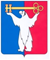 АДМИНИСТРАЦИЯ ГОРОДА НОРИЛЬСКАКРАСНОЯРСКОГО КРАЯПОСТАНОВЛЕНИЕ24.01.2023                         	    г. Норильск                              	                   № 31О внесении изменений в отдельные постановления Администрации города НорильскаВ целях урегулирования отдельных вопросов создания и деятельности муниципальных бюджетных, казенных, автономных учреждений муниципального образования город Норильск, ПОСТАНОВЛЯЮ:1. Внести в Порядок создания и деятельности муниципальных бюджетных учреждений муниципального образования город Норильск, утвержденный постановлением Администрации города Норильска от 24.12.2010 № 518 (далее – Порядок № 518), следующие изменения:1.1. в абзаце первом пункта 8.3 Порядка № 518 после слов «заключенного между Главой города Норильска» дополнить словами «(иным уполномоченным им должностным лицом Администрации города Норильска)»;1.2. в пункте 8.5 Положения № 518 после слов «Главой города Норильска» дополнить словами «, иным уполномоченным им должностным лицом Администрации города Норильска».2. Внести в Порядок создания и деятельности муниципальных казенных учреждений муниципального образования город Норильск, утвержденный постановлением Администрации города Норильска от 24.12.2010 № 516 (далее – Порядок № 516), следующие изменения:2.1. в пункте 7.3 Порядка № 516 после слов «заключенного между Главой города Норильска» дополнить словами «(иным уполномоченным им должностным лицом Администрации города Норильска)»;2.2. в пункте 7.5 Положения № 516 после слов «Главой города Норильска» дополнить словами «, иным уполномоченным им должностным лицом Администрации города Норильска».3. Внести в Порядок создания и деятельности муниципальных автономных учреждений муниципального образования город Норильск, утвержденный постановлением Администрации города Норильска от 17.03.2011 № 111 (далее – Порядок № 111), следующие изменения:3.1. в пункте 8.5 Порядка № 111 после слов «заключенного между Главой города Норильска» дополнить словами «(иным уполномоченным им должностным лицом Администрации города Норильска)»;3.2. в пункте 8.7 Положения № 111 после слов «Главой города Норильска» дополнить словами «, иным уполномоченным им должностным лицом Администрации города Норильска».4. Опубликовать настоящее постановление в газете «Заполярная правда» и разместить его на официальном сайте муниципального образования город Норильск.Глава города Норильска			   					Д.В. Карасев